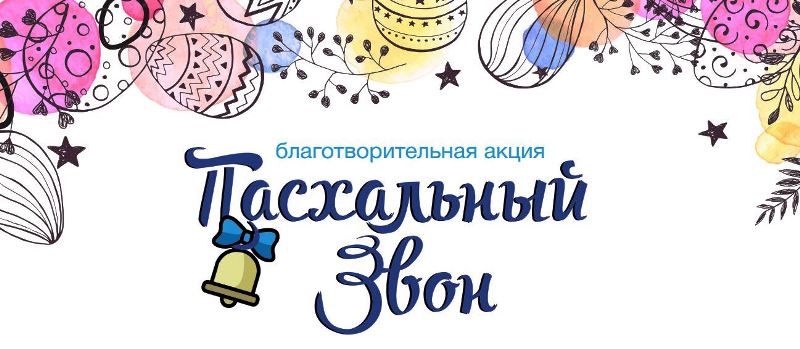 Пусть вашу доброту услышат дети!С 3 по 23 апреля на Кубани стартует акция «Пасхальный звон» по сбору средств для глухих и слабослышащих ребят. Она проводится благотворительным фондом помощи детям «Край Добра» при поддержке регионального министерства образования, науки и молодежной политики.Символом нынешней акции стал колокольчик, и это не случайно. Ежегодно фонд «Край Добра» накануне главного христианского праздника устраивал благотворительные мероприятия «Сделай подарок сироте и себе к Пасхе» и «Вербочка желаний», где кубанцы могли сделать подарки нуждающимся детям. В этот раз цель акции – подарить не куклу или велосипед, а возможность слышать голоса, музыку и звуки.Во всех учебных заведениях края будут проводиться уроки доброты, на которых ребята узнают, почему важно заниматься благотворительностью. Также учащиеся изготовят на занятиях пасхальные поделки в помощь глухим и слабослышащим сверстникам. На собранные деньги в течение года будут приобретены необходимые слуховые аппараты,  импланты, ФМ-системы и речевые процессоры.Присоединяйтесь к акции, чтобы помочь тяжелобольным детям услышать пасхальный звон и изменить их жизнь -  жизнь, в которой появятся голоса родных, смех друзей, пение птиц и звуки природы! Пусть вашу доброту услышат дети! 